2023 越南国际消费类电子及家用电器博览会【IEAE•Vietnam】一、展会概况展 会 名 称 ：2023越南国际消费类电子及家用电器博览会【IEAE•Vietnam】主 办 单 位 ：潮域展览【CHAOYU EXPO】承 办 单 位 ：VINEXAD协办单位：越南电子行业协会、中国电子商会、广东电子商会 广东电脑商会、深圳市电子商会、东莞市电子行业协会东莞市高新技术行业协会、江门市家用电器进出口商会支持单位：越南对外贸易部、越南工业部、越南中华总商会、越南工商会时 间：2023 年7月19-21日地 点：越南胡志明西贡会展中心B馆【SECC】二、展会规模展会面积       展商数量        展位数量        观众数量10,000㎡+          280+              400+            8,000+三、展品范围消费类电子：数码相机、耳机、音箱、智能手表、智能穿戴、平衡车、代步车、无人机、智能插座、家庭影音系统、个人视听、AR/VR/MR等移动电子及手机周边：智能手机、耳机、自拍杆、手机壳、手机套、保护膜、数据线、 移动电源、无线充、电源、适配器等电脑及游戏周边：个人电脑、平板电脑、鼠标、键盘、电脑包、保护壳、U 盘、电脑线材、路由器、电源、适配器等智能穿戴：智能手表、智能手环智能家电：咖啡机、电饭煲、电水壶、器皿、榨汁机、电风扇、CCTV、报警器、  门禁系统、可视对讲、DVR 等等电子设备及零件：电池电源类等四、参展费用：标准展位：人民币 36,800 / 9 平米光地展位：人民币 3,680 / 平米角位费用：免收角位费用，先到先得标准展位配置：9 米层板、3 个射灯、楣板、地毯、1 张桌子、3 张椅子、1 个咨询台、1 个 220V 插座、1 个垃圾桶开拓快速发展的北东盟最大经济体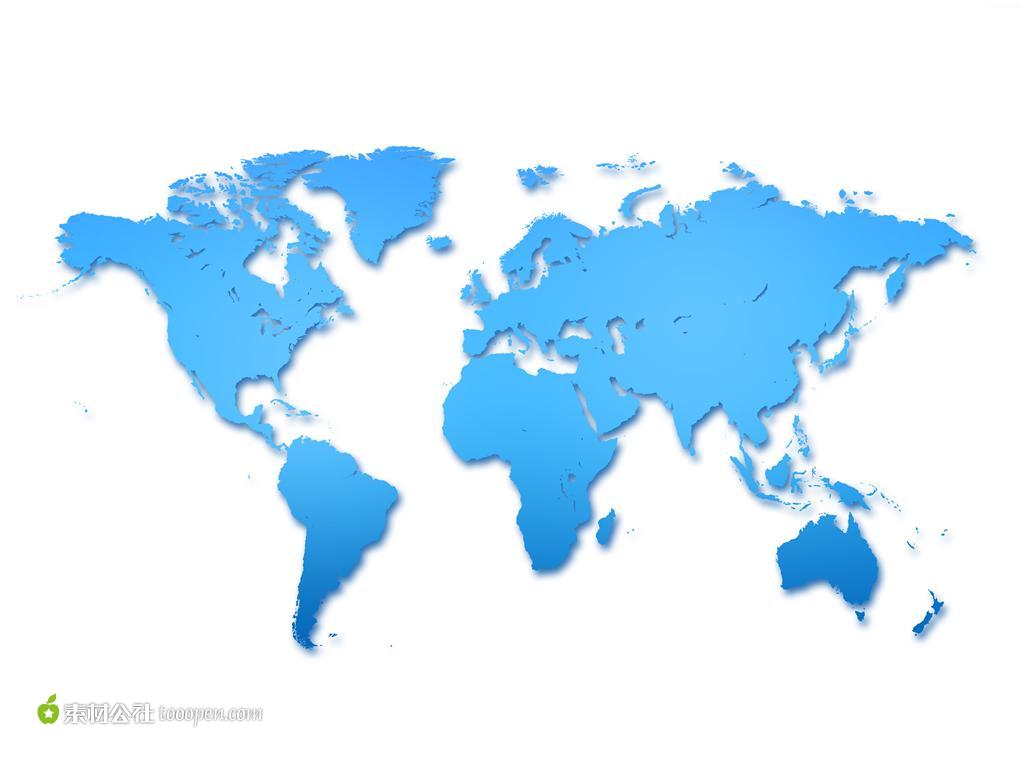 （一）市场概况地理位置优越越南位于东南亚的中南半岛东南端，三面环海，地形狭长，略呈S型，北与中国广西、云南接壤，西与老挝、柬埔寨交界，国土狭长，面积约33万平方公里，对中国企业而言，越南更具备地理位置佳与文化接近等有利条件人口红利优势越南作为中南半岛国家，总人口9700万，一半人口小于31岁，劳动力占比高达70%，年轻、廉价的人口红利，加上港口多运输便利，在RCEP当中有非常明显的合作潜力GDP快速增长2021年，越南GDP为3626亿美元，人均GDP约3700美元，其中33%的进口总额来自中国，2021年全年的经济增长率达到了2.58%。2022年一季度，越南GDP同比增长5.03%，通货膨胀初步得到控制，今年前4个月居民消费价格指数增长2.1%与中国贸易关系密切根据中华人民共和国海关总署发布的数据显示，中国对越南2022年1至9月的进出口商品总值达1719亿美元，出口商品总值达1087亿美元。其中第16类商品：机电、音像设备及其零件、附件，出口值达477亿美元，占出口总值约44%。自2016年以来，越南连续多年是中国在东盟最大的贸易伙伴电子商务发展迅速随着“一带一路”的发展，越南的经济飞速发展，加上对跨境电商政策的支持，越南的电商发展非常迅速。2022年上半年越南跃升为东南亚第二大电商市场，预计到2025年，其电商市场将达到390亿美元。在越南，电子产品、时装美妆、家具类产品最受欢迎（二）部分优质电子消费品大买家介绍Kangaroo  成立于2003年，越南最大的500家私营企业，提供家用电器、厨房电器、净水器等Happy Cook  成立于 1997年，已成为越南知名厨房电器品牌第一名，并赢得了许多越南国内奖项Sunhouse成立于 2000 年，有数十亿美元资产，60,000个销售点及 500 多种必需的家用电器产品The Gioi Di Dong 2004年成立，拥有除在线电商外的478家手机店和37家大型消费电子产品商店Dien May Xanh 2010年12月成立，全国拥有700多家门店，销售电话、电子产品和小家电NguyenKim 越南第一家电子购物中心，胡志明市最大的电子购物中心，销售来自世界著名品牌的家用电器Cho Lon  越南电子电器产品零售领域的先锋超市，包含东芝，美的等全球领先的电子集团产品ECO-MART 河内市第一大电子超市，产品包含制冷设备，家用电器，厨房电器，数码产品等DigiCity  在市场上拥有 20 年的经验，是一家专门从事高端家用电器产品贸易的商城FPT Shop  成立于 2012 年，主要销售数码 3C 与 IT 产品，在笔记本电脑的市场份额中排名第一六、超过 13 种高效买家推广渠道，全方位覆盖邀约专业买家电子邮件：筛选重点行业买家信息，定期发送展会宣传资料并随时更新展商名录和展品信息传真及电话：向潜在参观商传真展会参观邀请函，并定期电话跟踪以确保他们参与展会并用于市场调查广播电台及电视广告：在展会开展前期进行广播电台及电视广告的播放，及时提醒吸引买家前往参观采购报纸及杂志广告：在主流的报纸、杂志上投放平面广告，持续宣传展会户外广告：在重点商贸城、批发城以及展馆外围投放广告牌专业批发市场买家直邀：覆盖重点商贸城、批发城，派发邀请函邀约买家商务邀请函直邮推广：印制宣传彩页，直接寄送给重点买家，邀请其前来观展行业协会推广：与相关商协会联合，借助其会员资源宣传展览，并组团前来洽谈采购电商平台推广：在知名电商平台推广，推动电商买家参加展会星级商务酒店推广：在当地星级商务连锁酒店投放广告，推广展会品牌，让更多的商圈买家知道该展会社交媒体及网络媒体推广：全球三大主流社交媒体及当地主流网络媒体推广新闻发布会推广：展前一个星期，邀约三十多家当地主流媒体进行展会发布推广手机短信推广：发送邀约短信给到专业电子消费品买家2023越南国际消费类电子及家用电器博览会【IEAE•Vietnam】（合同书）展览会名称展览会名称越南国际消费类电子及家用电器博览会越南国际消费类电子及家用电器博览会越南国际消费类电子及家用电器博览会越南国际消费类电子及家用电器博览会申请光地申请光地    （平方米）展览会名称展览会名称越南国际消费类电子及家用电器博览会越南国际消费类电子及家用电器博览会越南国际消费类电子及家用电器博览会越南国际消费类电子及家用电器博览会申请标摊申请标摊（个）展出日期展出日期2023 年7月19-21日地点越南胡志明西贡会展中心B馆越南胡志明西贡会展中心B馆展位费展位费申请单位名称申请单位名称中文申请单位名称申请单位名称英文申请单位地址申请单位地址中文申请单位地址申请单位地址英文展品内容 （具体）展品内容 （具体）中文申请单位盖章申请单位盖章展品内容 （具体）展品内容 （具体）英文申请单位盖章申请单位盖章备注：备注：备注：备注：备注：申请单位盖章申请单位盖章联系人电话申请单位盖章申请单位盖章邮  编传真申请单位盖章申请单位盖章E-mail申请单位盖章申请单位盖章主页申请单位盖章申请单位盖章参展费用和汇款账号:账户名称：广东潮域展览有限公司开户银行：中国银行广州广东经贸大厦支行人民币账号：735469741658参展费用和汇款账号:账户名称：广东潮域展览有限公司开户银行：中国银行广州广东经贸大厦支行人民币账号：735469741658参展费用和汇款账号:账户名称：广东潮域展览有限公司开户银行：中国银行广州广东经贸大厦支行人民币账号：735469741658参展费用和汇款账号:账户名称：广东潮域展览有限公司开户银行：中国银行广州广东经贸大厦支行人民币账号：735469741658参展费用和汇款账号:账户名称：广东潮域展览有限公司开户银行：中国银行广州广东经贸大厦支行人民币账号：735469741658组委会确认盖章组委会确认盖章说明: 1.本申请表（合同书）一式二份, 经双方盖章确认后即开始具有法律效力2.本申请表一经确认，请于5个工作日内将展位费以人民币一次汇入组展单位指定的银行账户，逾期组委会有权不予以保留预订展位3.参展单位申请经我方盖章确认后不得退展，否则参展单位要承担所发生的一切费用，主办方将扣除10%的展位费作为手续费。4.若主办方因故取消办展，只退回报名企业所交的参展费用，不承担其他任何责任5.主办方收到全额展位费后，将为参展单位开具参展发票6.凡实际出运展品或实际展品价值与贵单位申报不符造成的损失由参展单位负担7.遇人力不可抗拒，如战争、罢工、自然灾害等，给参展单位带来的损失由双方协商解决。说明: 1.本申请表（合同书）一式二份, 经双方盖章确认后即开始具有法律效力2.本申请表一经确认，请于5个工作日内将展位费以人民币一次汇入组展单位指定的银行账户，逾期组委会有权不予以保留预订展位3.参展单位申请经我方盖章确认后不得退展，否则参展单位要承担所发生的一切费用，主办方将扣除10%的展位费作为手续费。4.若主办方因故取消办展，只退回报名企业所交的参展费用，不承担其他任何责任5.主办方收到全额展位费后，将为参展单位开具参展发票6.凡实际出运展品或实际展品价值与贵单位申报不符造成的损失由参展单位负担7.遇人力不可抗拒，如战争、罢工、自然灾害等，给参展单位带来的损失由双方协商解决。说明: 1.本申请表（合同书）一式二份, 经双方盖章确认后即开始具有法律效力2.本申请表一经确认，请于5个工作日内将展位费以人民币一次汇入组展单位指定的银行账户，逾期组委会有权不予以保留预订展位3.参展单位申请经我方盖章确认后不得退展，否则参展单位要承担所发生的一切费用，主办方将扣除10%的展位费作为手续费。4.若主办方因故取消办展，只退回报名企业所交的参展费用，不承担其他任何责任5.主办方收到全额展位费后，将为参展单位开具参展发票6.凡实际出运展品或实际展品价值与贵单位申报不符造成的损失由参展单位负担7.遇人力不可抗拒，如战争、罢工、自然灾害等，给参展单位带来的损失由双方协商解决。说明: 1.本申请表（合同书）一式二份, 经双方盖章确认后即开始具有法律效力2.本申请表一经确认，请于5个工作日内将展位费以人民币一次汇入组展单位指定的银行账户，逾期组委会有权不予以保留预订展位3.参展单位申请经我方盖章确认后不得退展，否则参展单位要承担所发生的一切费用，主办方将扣除10%的展位费作为手续费。4.若主办方因故取消办展，只退回报名企业所交的参展费用，不承担其他任何责任5.主办方收到全额展位费后，将为参展单位开具参展发票6.凡实际出运展品或实际展品价值与贵单位申报不符造成的损失由参展单位负担7.遇人力不可抗拒，如战争、罢工、自然灾害等，给参展单位带来的损失由双方协商解决。说明: 1.本申请表（合同书）一式二份, 经双方盖章确认后即开始具有法律效力2.本申请表一经确认，请于5个工作日内将展位费以人民币一次汇入组展单位指定的银行账户，逾期组委会有权不予以保留预订展位3.参展单位申请经我方盖章确认后不得退展，否则参展单位要承担所发生的一切费用，主办方将扣除10%的展位费作为手续费。4.若主办方因故取消办展，只退回报名企业所交的参展费用，不承担其他任何责任5.主办方收到全额展位费后，将为参展单位开具参展发票6.凡实际出运展品或实际展品价值与贵单位申报不符造成的损失由参展单位负担7.遇人力不可抗拒，如战争、罢工、自然灾害等，给参展单位带来的损失由双方协商解决。说明: 1.本申请表（合同书）一式二份, 经双方盖章确认后即开始具有法律效力2.本申请表一经确认，请于5个工作日内将展位费以人民币一次汇入组展单位指定的银行账户，逾期组委会有权不予以保留预订展位3.参展单位申请经我方盖章确认后不得退展，否则参展单位要承担所发生的一切费用，主办方将扣除10%的展位费作为手续费。4.若主办方因故取消办展，只退回报名企业所交的参展费用，不承担其他任何责任5.主办方收到全额展位费后，将为参展单位开具参展发票6.凡实际出运展品或实际展品价值与贵单位申报不符造成的损失由参展单位负担7.遇人力不可抗拒，如战争、罢工、自然灾害等，给参展单位带来的损失由双方协商解决。说明: 1.本申请表（合同书）一式二份, 经双方盖章确认后即开始具有法律效力2.本申请表一经确认，请于5个工作日内将展位费以人民币一次汇入组展单位指定的银行账户，逾期组委会有权不予以保留预订展位3.参展单位申请经我方盖章确认后不得退展，否则参展单位要承担所发生的一切费用，主办方将扣除10%的展位费作为手续费。4.若主办方因故取消办展，只退回报名企业所交的参展费用，不承担其他任何责任5.主办方收到全额展位费后，将为参展单位开具参展发票6.凡实际出运展品或实际展品价值与贵单位申报不符造成的损失由参展单位负担7.遇人力不可抗拒，如战争、罢工、自然灾害等，给参展单位带来的损失由双方协商解决。说明: 1.本申请表（合同书）一式二份, 经双方盖章确认后即开始具有法律效力2.本申请表一经确认，请于5个工作日内将展位费以人民币一次汇入组展单位指定的银行账户，逾期组委会有权不予以保留预订展位3.参展单位申请经我方盖章确认后不得退展，否则参展单位要承担所发生的一切费用，主办方将扣除10%的展位费作为手续费。4.若主办方因故取消办展，只退回报名企业所交的参展费用，不承担其他任何责任5.主办方收到全额展位费后，将为参展单位开具参展发票6.凡实际出运展品或实际展品价值与贵单位申报不符造成的损失由参展单位负担7.遇人力不可抗拒，如战争、罢工、自然灾害等，给参展单位带来的损失由双方协商解决。说明: 1.本申请表（合同书）一式二份, 经双方盖章确认后即开始具有法律效力2.本申请表一经确认，请于5个工作日内将展位费以人民币一次汇入组展单位指定的银行账户，逾期组委会有权不予以保留预订展位3.参展单位申请经我方盖章确认后不得退展，否则参展单位要承担所发生的一切费用，主办方将扣除10%的展位费作为手续费。4.若主办方因故取消办展，只退回报名企业所交的参展费用，不承担其他任何责任5.主办方收到全额展位费后，将为参展单位开具参展发票6.凡实际出运展品或实际展品价值与贵单位申报不符造成的损失由参展单位负担7.遇人力不可抗拒，如战争、罢工、自然灾害等，给参展单位带来的损失由双方协商解决。